1. Ömer babasıyla Cuma namazına gitmiştir. Caminin içinde yer olmadığı için caminin bahçesinde namazını kılmıştır.Hutbeyi dinlerken caminin kısımlarını inceleyen Ömer’in, caminin hangi bölümünü görmesi mümkün değildir?A) Minare B) Kubbe C) Minber D) Şadırvan2. Osmanlılar döneminde Mimar Sinan tarafından yapılan bazı camiler günümüzdehâlâ hizmet vermekte ve mimari yapısıyla insanları hayran bırakmaktadır.Aşağıdakilerden hangisi Mimar Sinan’ın yaptığı camilerden biridir?A) Alaaddin Cami B) Selimiye CamiC) Sultanahmet Cami D) Ortaköy Cami3. Aşağıdakilerden hangisi İslam dininin mimarimizdeki etkilerinden biridir?A) Bayram ziyaretleri yapmakB) Yeni doğan bebeğin kulağına ezan okumakC) Aşure pişirip herkese dağıtmakD) Cemaatle namaz için büyük camiler yapmak4. “Namaz, sevap, günah, ahiret, tesbih...” gibi kelimeler, İslam Dininin etkisiyle....................yerleşmiş dinî kelimelerdir.”Yukarıdaki cümlede yer alan boşluğa aşağıdaki kelimelerden hangisi yazılmalıdır?A) Mimarimize B) DilimizeC) Edebiyatımıza D) Geleneklerimize5. Aşağıdakilerden hangisi, din görevlilerinden biri değildir?A) Müftü   B) Vaiz   C)  İmam  D) Kaymakam6. Edebiyatımızda dinin izlerini taşıyan en önemli eserler ve yazarlarından örnekler verilmiştir. Eşleştirmelerden hangisi yanlıştır?A) Mevlana Celaleddin Rumi-MesneviB) Yunus Emre-DivanC) Süleyman Çelebi-MevlidD) Yunus Emre-Mesnevi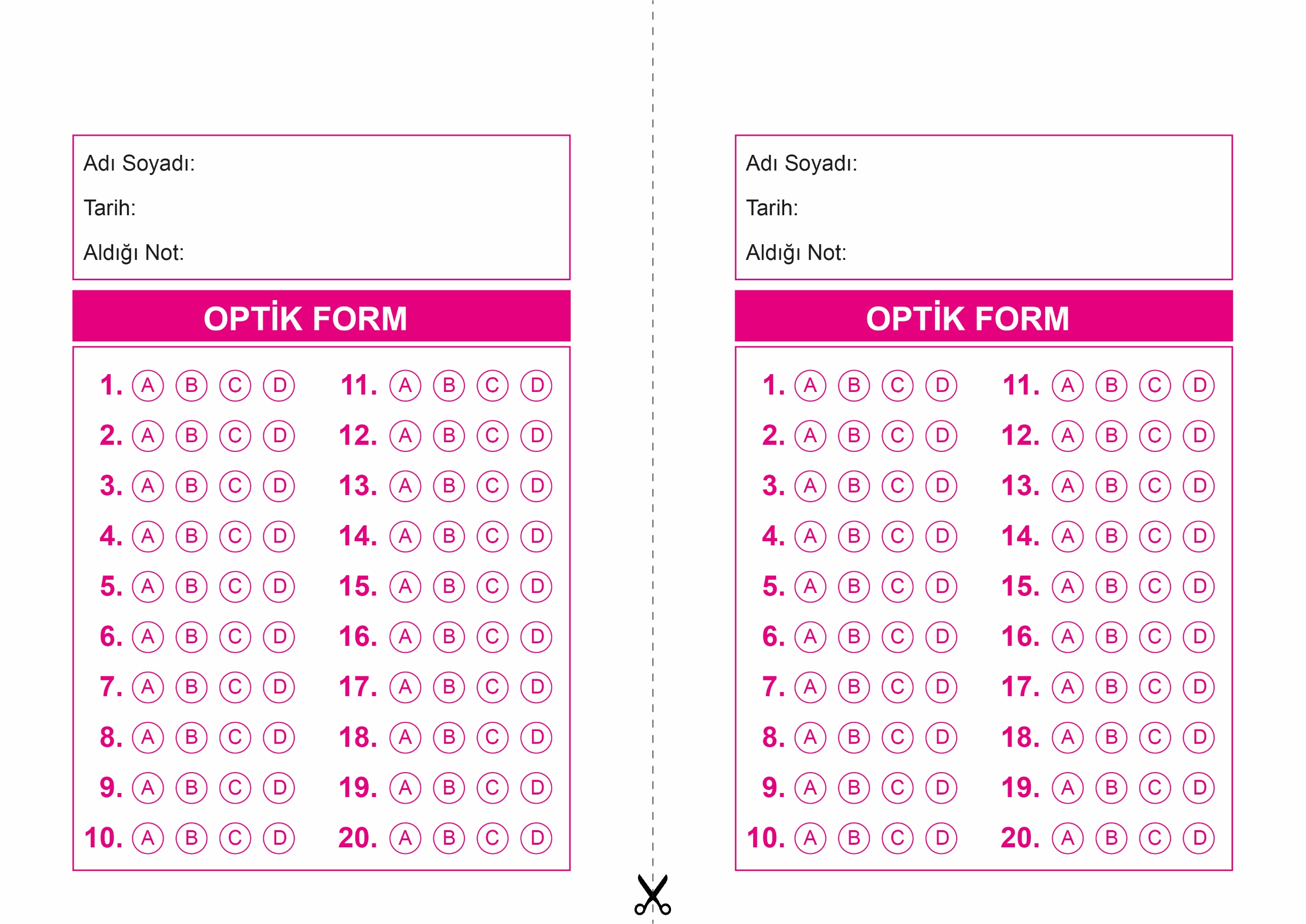 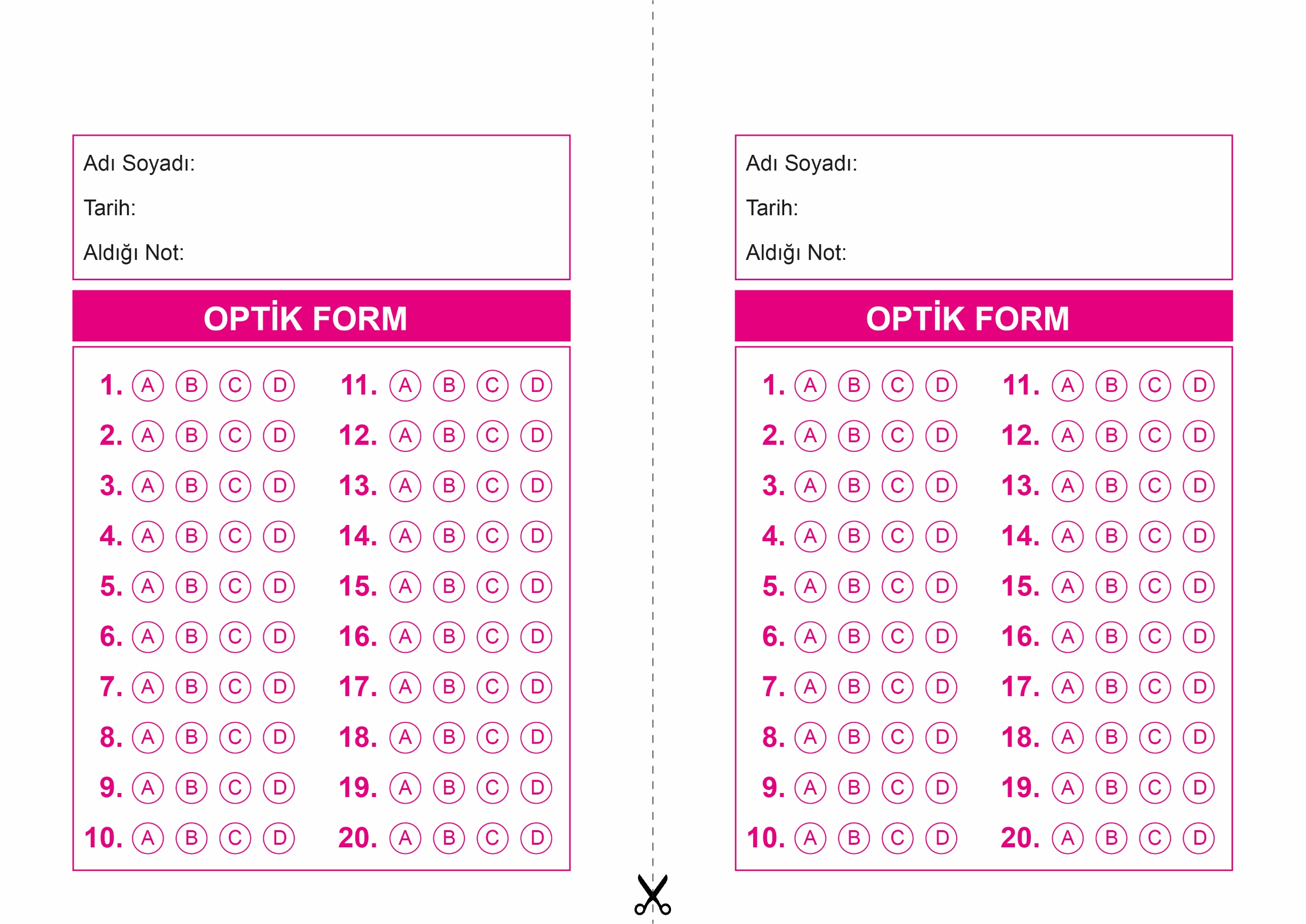 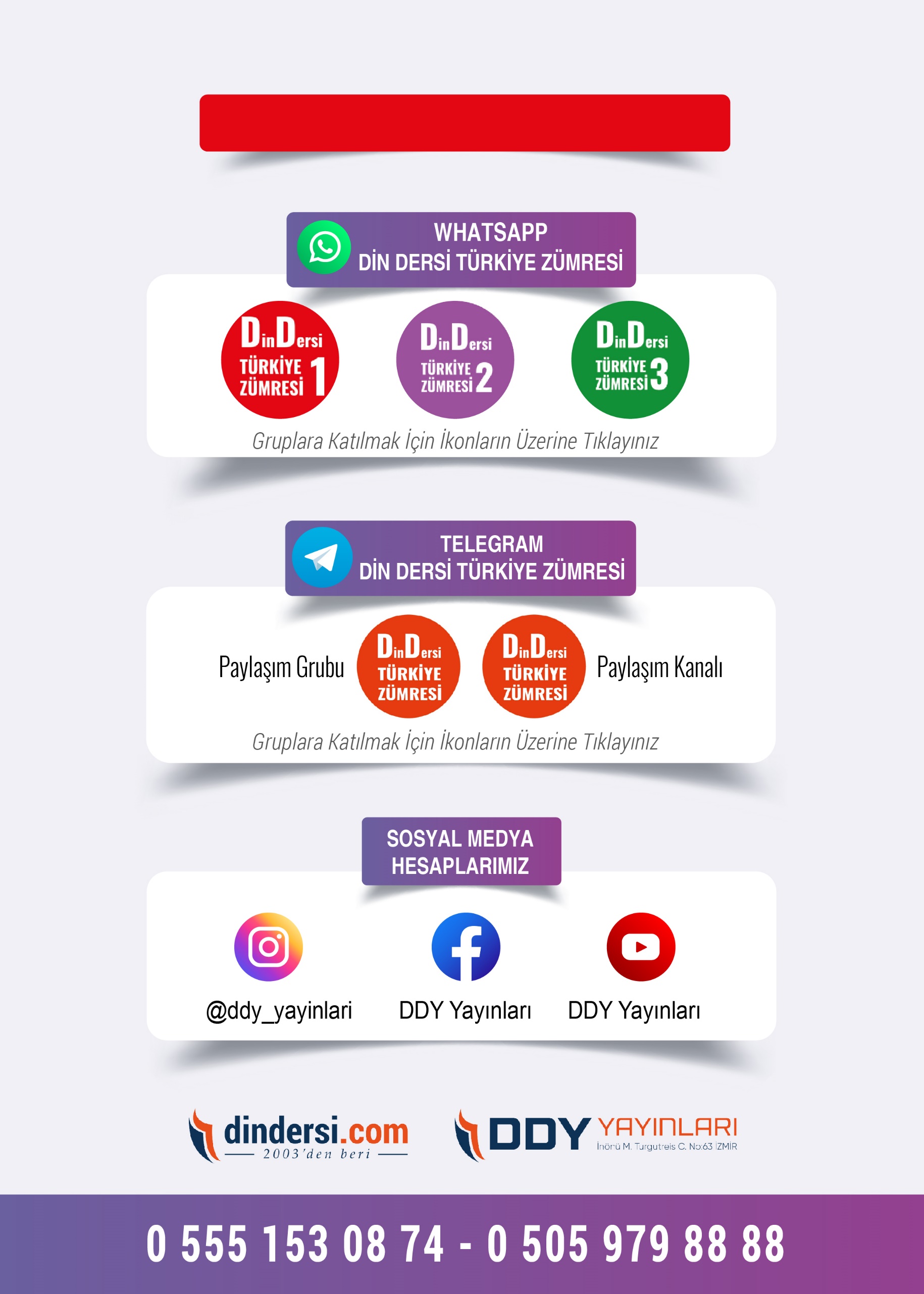 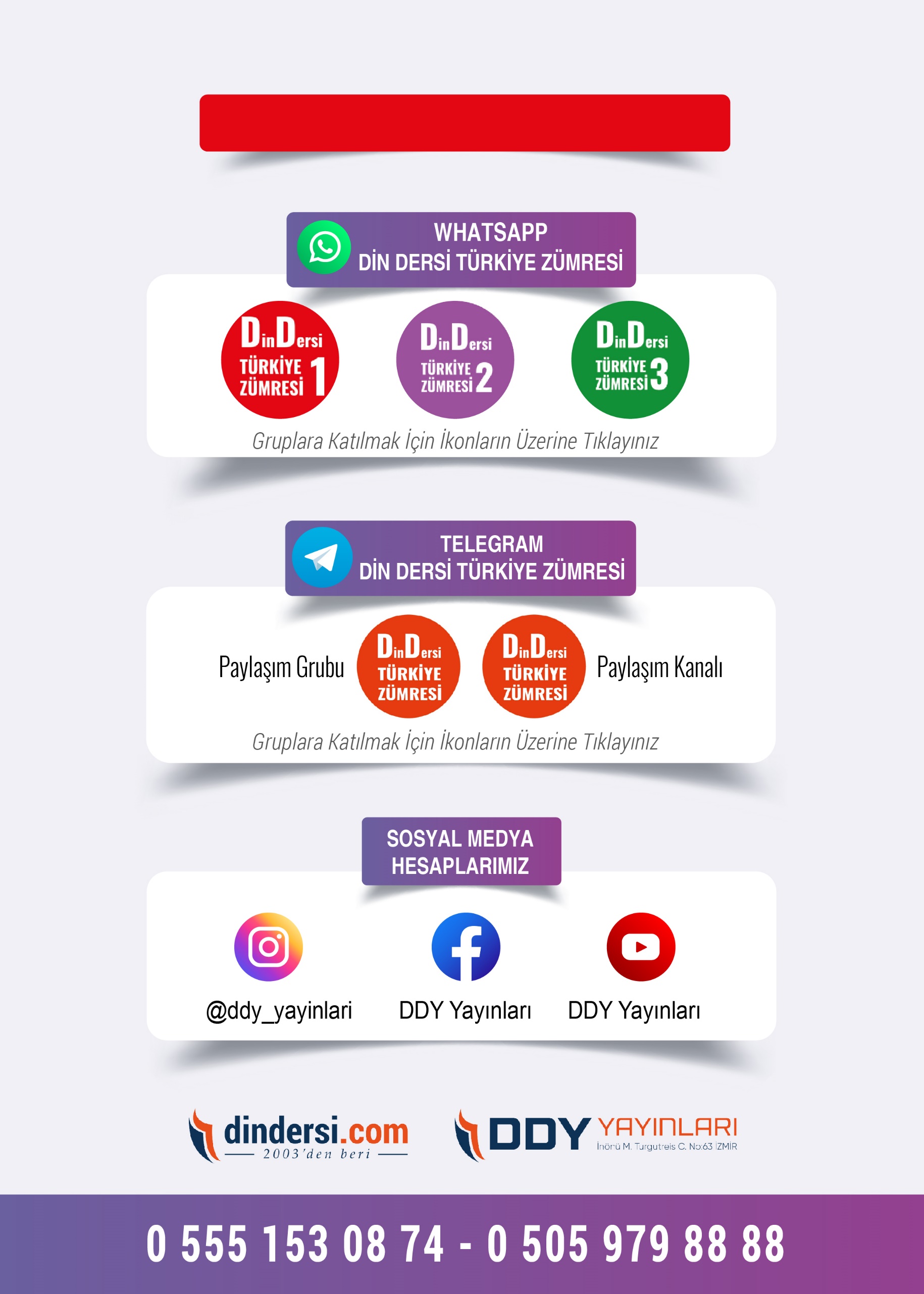 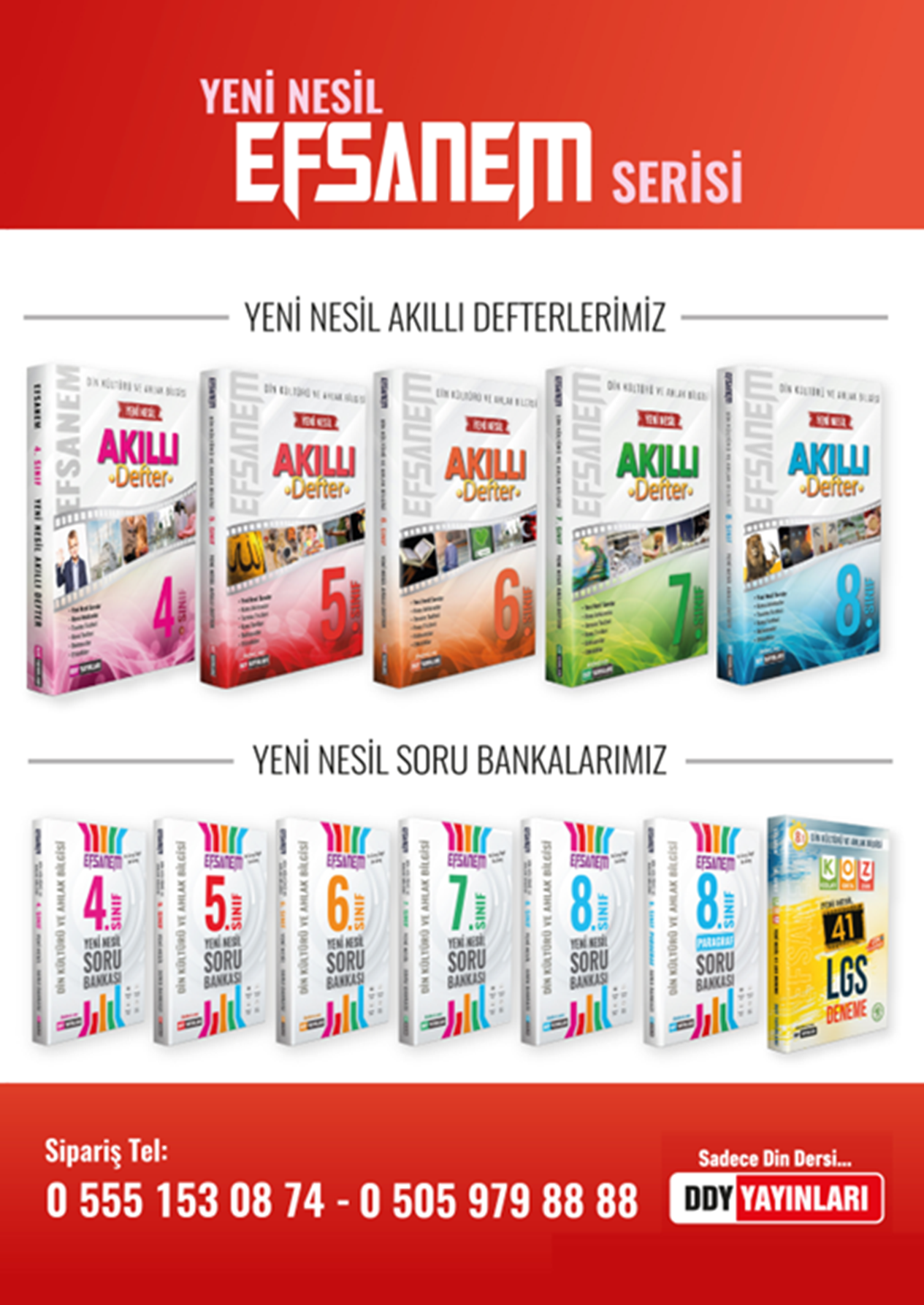 Adı:…………………. OrtaokuluSoyadı:………………. Eğitim Öğretim YılıTarih: ……/……/ 20..Sınıfı:DİN KÜLTÜRÜ VE AHLAK BİLGİSİAldığı NotNo:5. Sınıf 2.Dönem 2. Yazılı / Sınav Cevapları